Безопасность ребенка в сети Интернет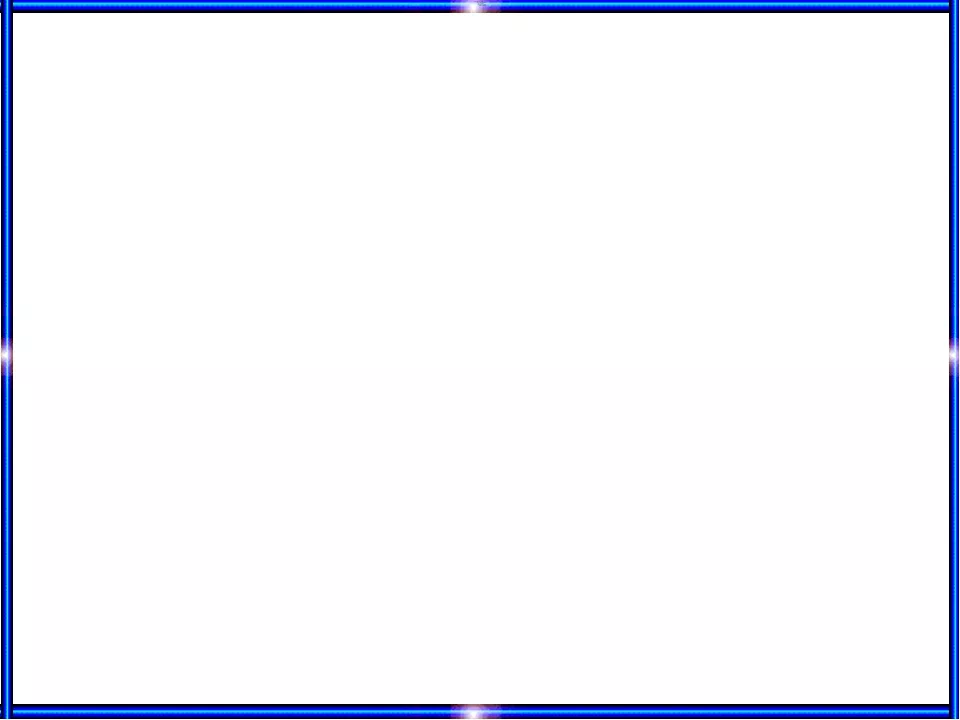 Интернет является источником знаний, помогает в учебе и организации досуга. Но нельзя забывать о том, что он не только полезен, но и таит в себе много опасностей. В связи с этим, родителям необходимо уже с детства разговаривать с детьми, объяснить, что в Интернете могут происходить неприятные ситуации и научить избегать этих ситуаций. Напомните детям, что каждый компьютер, ноутбук имеют свой IP-адрес, поэтому легко установить любой адрес и данные пользователя. Основные правила для родителейБудьте в курсе того, чем занимаются ваши дети в Интернете. Пусть они научат вас пользоваться различными приложениями. Объясните ребенку, что он никому не должен сообщать в Интернете свои личные данные: домашний адрес, номер телефона, адрес школы, фотографии. Любой человек может использовать данную информацию в своих интересах. 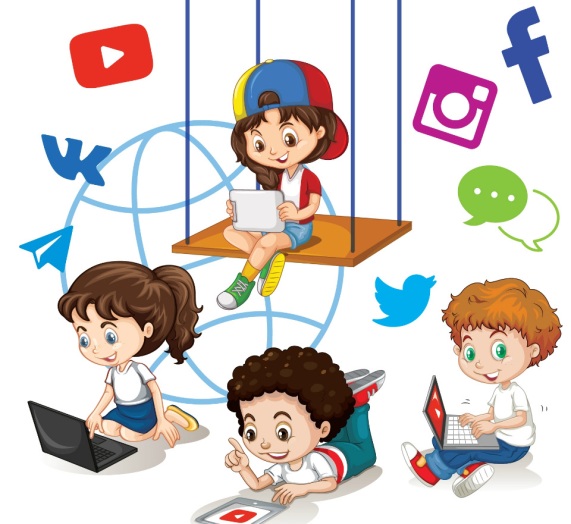 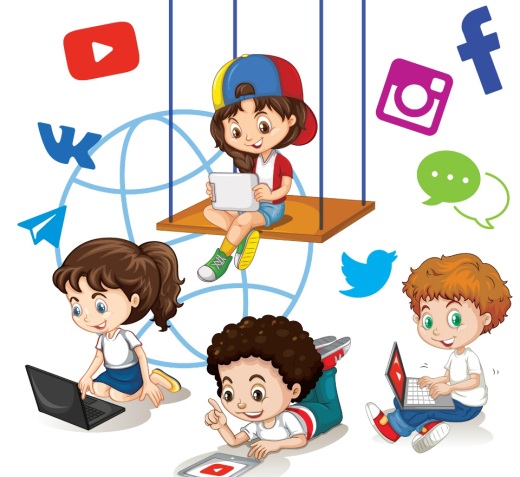 Объясните ребенку, что такое спам и в случае его получения, поясните, что нельзя верить написанному и ни в коем случае не отвечать на письмо. Скажите ребенку, что нельзя переходить по незнакомой ссылке и открывать файлы, полученные от незнакомого человека. Даная информация может быть непристойного характера, содержать вирусы. Постоянно общайтесь со своими детьми, рассказывайте и советуйте, как реагировать на действия других людей в интернете. Поговорите о том, что некоторые люди могут быть в реальной жизни не теми, за кого себя выдают в Интернете. Они могут говорить неправду и верить им не стоит. Дети никогда не должны самостоятельно встречаться с сетевыми друзьями, которых не знают в реальной жизни. Расскажите о мошенничествах в Интернете: розыгрышах, лотереях, тестах и т.д. Чтобы ребенок никогда не отправлял СМС, чтобы узнать интересующую его информацию.  Познакомьте детей с этикой в сети Интернет. Обучите правильному реагированию на оскорбления и агрессивную информацию. Расскажите, к кому в данном случае он может обратиться. Семейное соглашение о работе в сети ИнтернетВ семье можно разработать соглашение по использованию Интернета. В нем должны быть прописаны права и обязанности каждого члена семьи. В соглашение включите ответы на следующие вопросы: Какие сайты могут посещать дети, и чем они могут там заниматься;Сколько времени дети могут проводить в Интернете;Как защитить личные данные;Как следить за безопасностью;Как вести себя вежливо; Как пользоваться чатами, группами новостей и службами мгновенных сообщений. Эти простые меры и доверительные беседы с ребенком о правилах работы в сети Интернет позволят вам чувствовать себя спокойнее, отправляя ребенка в путешествие по Всемирной сети. 